															Name _____________________The WHAT???...What I know about the GDP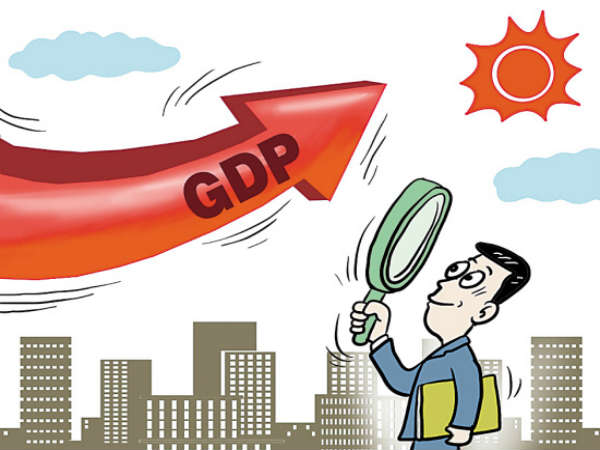 What I know now...What I know after the reading...Now look at what I know...